Stage “Vertaler Nederlands” bij SDL Netherlands BV (Hengelo, Overijssel)FunctieomschrijvingJe maakt deel uit van een van onze vertaalteams en werkt daarin nauw samen met je stagebegeleider. Je vertaalt voornamelijk vanuit het Engels naar het Nederlands; het is een extra voordeel als je ook vanuit het Duits en/of Frans kunt vertalen. Onze belangrijkste vakgebieden zijn: life sciences, marketing, retail, toerisme, consumentenelektronica, softwarelokalisatie, IT, automotive en manufacturing.KerntakenTeksten vertalen en post-editen naar het NederlandsKwaliteit leveren binnen de overeengekomen deadlinesWerken overeenkomstig onze processen en proceduresFunctie-eisenJe volgt een relevante vertaal- of talenstudie. Je kunt vakspecialistische teksten uit het Engels vertalen; kennis van het Duits of Frans is een pré. Je kunt projectmatig en efficiënt werken, en snel schakelen. Je communiceert gemakkelijk en beheerst het Nederlands en Engels uitstekend. Je lost je eigen problemen op, maar weet ook wanneer je hulp moet vragen. Je bent handig met het werken op de computer en pakt nieuwe software snel op. Je werkt nauwgezet en georganiseerd, en je bent stressbestendig.Een proefvertaling en een gespreksronde maken deel uit van de procedure.SDL biedt een fulltime dienstverband aan. De duur van de stage kan in overleg worden bepaald. Ons kantoor bevindt zich in Hengelo en ligt naast het NS-station.BedrijfsprofielSDL transformeert al 25 jaar bedrijfsresultaten door genuanceerde digitale ervaringen te leveren voor klanten over de hele wereld. De grootste wereldmerken vertrouwen op onze veelzijdige combinatie van vertaaltools en -services om relevante digitale klantervaringen te kunnen bieden. Onze organisatie telt ruim 3500 medewerkers, werkzaam bij 70 vestigingen in 38 landen in Europa, Amerika en Azië. Wij werken voor bijna alle grote multinationals en vertalen onder andere technische handleidingen, marketingmateriaal, software en websites. Bovendien zijn wij op het gebied van vertaaltechnologie wereldwijd marktleider.Bij SDL Netherlands (Language Office) in Hengelo werken ruim 40 taalspecialisten, die dagelijks nauw samenwerken met hun collega’s over de hele wereld om topkwaliteit te leveren. Wij zijn voor ons groeiende in-house team op zoek naar enthousiaste vertalers Nederlands die graag in een wereldbedrijf met een jonge, dynamische en internationale uitstraling werken. Onze bedrijfscultuur is informeel, professioneel en business-to-business.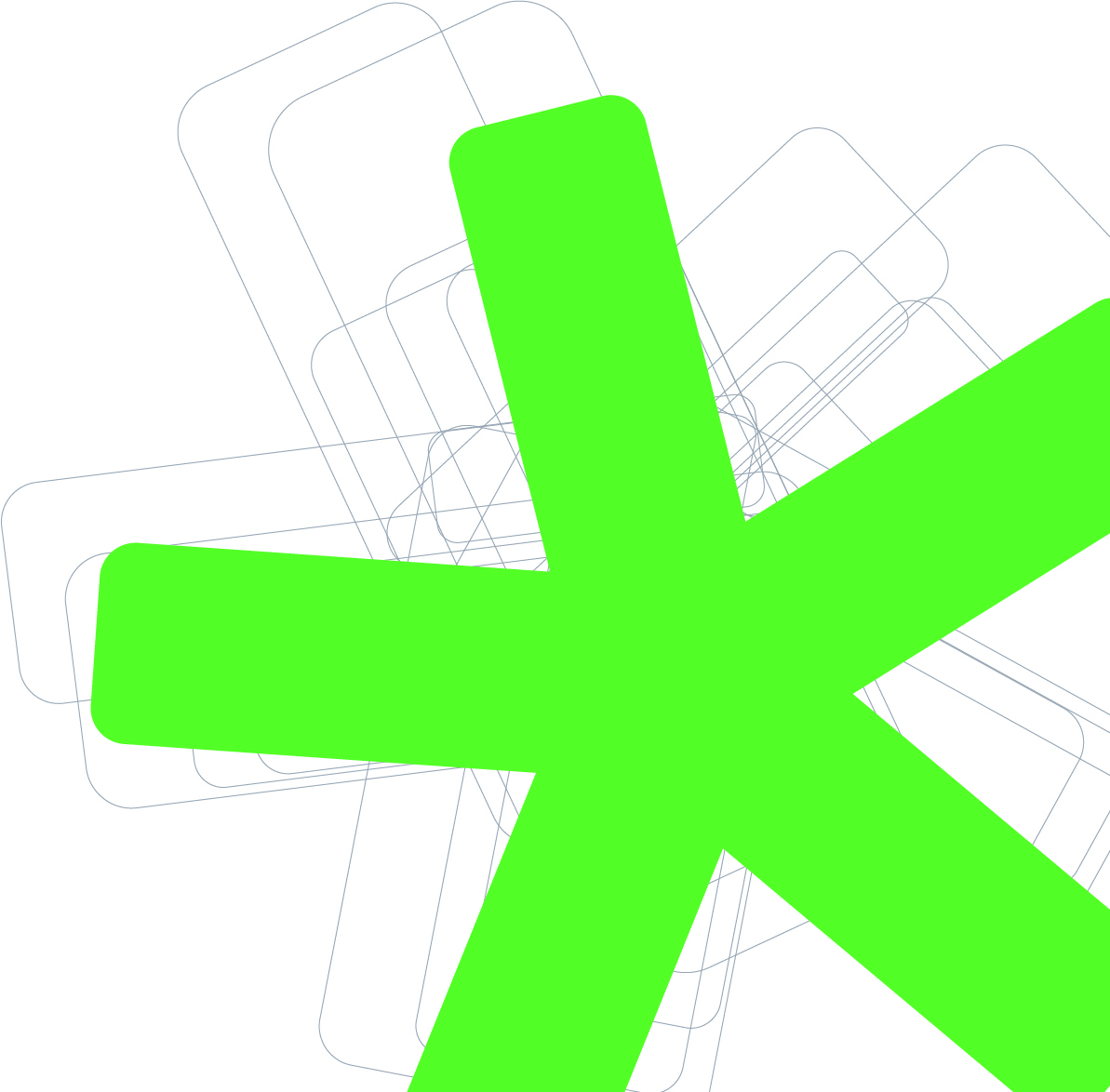 